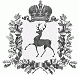 СЕЛЬСКИЙ СОВЕТ ЧЕРНОМУЖСКОГО СЕЛЬСОВЕТАШАРАНГСКОГО  МУНИЦИПАЛЬНОГО РАЙОНА  НИЖЕГОРОДСКОЙ  ОБЛАСТИРЕШЕНИЕот 05.03.2018 год                                                                                №  06Об участии Черномужского сельсоветаШарангского муниципального районав реализации  проекта по поддержкеместных инициатив в 2018 году       В целях повышения качества социальных услуг на местном уровне, реализации инвестиционных программ и проектов сельский Совет Черномужского сельсовета  РЕШИЛ:      Принять участие в реализации проекта по поддержке местных инициатив в 2018 году на территории Черномужского сельсовета.Глава сельсовета :                                              Н.В.Лучкова